ASSESSMENT QUESTIONNAIRE***Please evaluate the game “Save and Survive(S&S)” and cross the number that you agree.1= must be improved   2= good   3= perfect1. The PPT presentation about the topic:  1  	2	3	2. The name of the game : 1   	 2  	3  	3. The design of the game :  1               2                  3		4. The quality and relevance of the questions:  1              2             3	5. Its contribution to the students’ knowledge:  1 	2            3		COMMENTS please: ______________________________________________________________________________________________________________________________________________________________________________________ .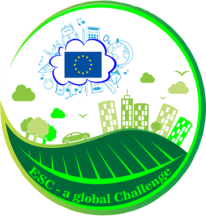 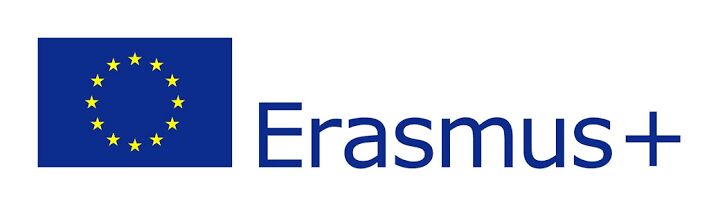 ASSESSMENT QUESTIONNAIRE***Please evaluate the game “Save and Survive(S&S)” and cross the number that you agree.1= must be improved   2= good   3= perfect1. The PPT presentation about the topic:  1  	2	3	2. The name of the game : 1   	 2  	3  	3. The design of the game :  1               2                  3		4. The quality and relevance of the questions:  1              2             3	5. Its contribution to the students’ knowledge:  1 	2            3		COMMENTS please: _______________________________________________________________________________________________________________________________________________________________________________________ .